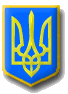 ЛИТОВЕЗЬКА СІЛЬСЬКА РАДАВОЛОДИМИРСЬКОГО РАЙОНУ ВОЛИНСЬКОЇ ОБЛАСТІ Тридцять сьома сесія восьмого скликанняР І Ш Е Н Н ЯВід  20 вересня 2023 року                с. Литовеж                                 № 37/6Про внесення змін до штатного розпису 
Мовниківської гімназії  Литовезької сільської ради  Керуючись Законом України «Про місцеве самоврядування в Україні», відповідно до Типових штатних нормативів загальноосвітніх навчальних закладів, затверджених наказом Міністерства освіти і науки України від 06.12.2010 №1205, беручи до уваги звернення директора Мовниківської гімназії Галини КУЗЬМІНЧУК щодо введення у штатний розпис навчального закладу 1,0 ставки підсобного робітника,  враховуючи  рекомендації постійної комісії з питань бюджету, фінансів та планування соціально–економічного розвитку, інвестицій та міжнародного співробітництва, Литовезька сільська радаВИРІШИЛА:1. Внести зміну до штатного розпису Мовниківської гімназії Литовезької сільської ради, який затверджений рішенням сесії від 09 грудня 2022 року №26/6 «Про затвердження штатних розписів закладів, установ освіти та культури Литовезької сільської ради», а саме, ввести 1,0 ставки підсобного робітника.2. Затвердити штатний розпис Мовниківської гімназії Литовезької сільської ради з 20.09.2023 року у новій редакції (Додаток №1).3. Контроль за виконанням цього рішення покласти на постійну комісію з питань фінансів, бюджету, планування соціально-економічного розвитку, інвестицій та міжнародного співробітництва.Сільський голова                                                                     Олена КАСЯНЧУКГолодюк 0985127561Додаток №1 до рішення сесіїЛитовезької сільської ради                                                                                                                                                                                                       від 20.09.2023 р. № 37/6       (нова редакція)        ШТАТНИЙ РОЗПИС
з 20.09.2023 року
Мовниківська гімназія Литовезької сільської ради
(назва установи)Головний бухгалтер гуманітарного відділу                           Наталія ГРУЙ            Начальник гуманітарного відділу                                           Руслан ГОЛОДЮК№Назва структурного підрозділу та посадКількість посадПосадовий оклад (грн)Інші доплати (грн.)Фонд заробітної плати на місяць за посадовими окладами (грн)1234561Директор12Заступник директора з НВР0,53Соціальний педагог0,254Практичний психолог0,255Педагог-організатор0,256Кухар0,57Комірник0,58Оператор газової котельні2,19Робітник з комплексного обслуговування приміщень0,510Прибиральник службових приміщень111	Бібліотекар	0,512Підсобний працівник1